[MS-UPSSCXPP]: User Profile Synchronization (UPS): Schema Exchange Protocol ProfileIntellectual Property Rights Notice for Open Specifications DocumentationTechnical Documentation. Microsoft publishes Open Specifications documentation (“this documentation”) for protocols, file formats, data portability, computer languages, and standards support. Additionally, overview documents cover inter-protocol relationships and interactions. Copyrights. This documentation is covered by Microsoft copyrights. Regardless of any other terms that are contained in the terms of use for the Microsoft website that hosts this documentation, you can make copies of it in order to develop implementations of the technologies that are described in this documentation and can distribute portions of it in your implementations that use these technologies or in your documentation as necessary to properly document the implementation. You can also distribute in your implementation, with or without modification, any schemas, IDLs, or code samples that are included in the documentation. This permission also applies to any documents that are referenced in the Open Specifications documentation. No Trade Secrets. Microsoft does not claim any trade secret rights in this documentation. Patents. Microsoft has patents that might cover your implementations of the technologies described in the Open Specifications documentation. Neither this notice nor Microsoft's delivery of this documentation grants any licenses under those patents or any other Microsoft patents. However, a given Open Specifications document might be covered by the Microsoft Open Specifications Promise or the Microsoft Community Promise. If you would prefer a written license, or if the technologies described in this documentation are not covered by the Open Specifications Promise or Community Promise, as applicable, patent licenses are available by contacting iplg@microsoft.com. License Programs. To see all of the protocols in scope under a specific license program and the associated patents, visit the Patent Map. Trademarks. The names of companies and products contained in this documentation might be covered by trademarks or similar intellectual property rights. This notice does not grant any licenses under those rights. For a list of Microsoft trademarks, visit www.microsoft.com/trademarks. Fictitious Names. The example companies, organizations, products, domain names, email addresses, logos, people, places, and events that are depicted in this documentation are fictitious. No association with any real company, organization, product, domain name, email address, logo, person, place, or event is intended or should be inferred.Reservation of Rights. All other rights are reserved, and this notice does not grant any rights other than as specifically described above, whether by implication, estoppel, or otherwise. Tools. The Open Specifications documentation does not require the use of Microsoft programming tools or programming environments in order for you to develop an implementation. If you have access to Microsoft programming tools and environments, you are free to take advantage of them. Certain Open Specifications documents are intended for use in conjunction with publicly available standards specifications and network programming art and, as such, assume that the reader either is familiar with the aforementioned material or has immediate access to it.Support. For questions and support, please contact dochelp@microsoft.com. Revision SummaryTable of Contents1	Introduction	61.1	Glossary	61.2	References	71.2.1	Normative References	71.2.2	Informative References	71.3	Overview	81.4	Relationship to Other Protocols	81.5	Prerequisites/Preconditions	91.6	Applicability Statement	91.7	Versioning and Capability Negotiation	91.8	Vendor-Extensible Fields	91.9	Standards Assignments	92	Messages	102.1	Transport	102.2	Common Message Syntax	102.2.1	Namespaces	102.2.2	Messages	102.2.2.1	GetMetadataMsg	102.2.2.2	GetMetadataResponseMsg	112.2.3	Elements	112.2.3.1	DataType	112.2.3.2	Key	122.2.3.3	GetMetadata	122.2.3.4	Metadata	122.2.4	Complex Types	132.2.5	Simple Types	132.2.6	Attributes	132.2.7	Groups	132.2.8	Attribute Groups	132.3	Directory Service Schema Elements	143	Protocol Details	153.1	Server Details	153.1.1	Abstract Data Model	153.1.2	Timers	153.1.3	Initialization	153.1.4	Message Processing Events and Sequencing Rules	153.1.4.1	Get	153.1.4.1.1	Messages	163.1.4.1.2	Elements	163.1.4.1.3	Complex Types	163.1.4.1.4	Simple Types	163.1.4.1.5	Attributes	163.1.4.1.6	Groups	163.1.4.1.7	Attribute Groups	163.1.5	Timer Events	163.1.6	Other Local Events	163.2	Client Details	163.2.1	Abstract Data Model	163.2.2	Timers	163.2.3	Initialization	173.2.4	Message Processing Events and Sequencing Rules	173.2.5	Timer Events	173.2.6	Other Local Events	174	Protocol Examples	184.1	Example of Retrieving Metadata from the Server	184.1.1	SOAP GetMetadataMsg Message	184.1.2	SOAP GetMetadataResponseMsg Message	185	Security	205.1	Security Considerations for Implementers	205.2	Index of Security Parameters	206	Appendix A: Full WSDL	217	Appendix B: Product Behavior	228	Change Tracking	239	Index	24IntroductionThe User Profile Synchronization (UPS): Schema Exchange Protocol Profile profiles metadata exchange with a Web service, as described in [WS-MetaDataExchange], enabling protocol clients to discover metadata for a protocol server implementation of the User Profile Synchronization (UPS): Configuration Data Structure, as described in [MS-UPSCDS].Sections 1.5, 1.8, 1.9, 2, and 3 of this specification are normative. All other sections and examples in this specification are informative.GlossaryThis document uses the following terms:directory service (DS): A service that stores and organizes information about a computer network's users and network shares, and that allows network administrators to manage users' access to the shares. See also Active Directory.endpoint: A communication port that is exposed by an application server for a specific shared service and to which messages can be addressed.Hypertext Transfer Protocol (HTTP): An application-level protocol for distributed, collaborative, hypermedia information systems (text, graphic images, sound, video, and other multimedia files) on the World Wide Web.policy: A set of rules that governs all interactions with an object such as a document or item.SOAP action: The HTTP request header field used to indicate the intent of the SOAP request, using a URI value. See [SOAP1.1] section 6.1.1 for more information.SOAP body: A container for the payload data being delivered by a SOAP message to its recipient. See [SOAP1.2-1/2007] section 5.3 for more information.SOAP message: An XML document consisting of a mandatory SOAP envelope, an optional SOAP header, and a mandatory SOAP body. See [SOAP1.2-1/2007] section 5 for more information.Transmission Control Protocol (TCP): A protocol used with the Internet Protocol (IP) to send data in the form of message units between computers over the Internet. TCP handles keeping track of the individual units of data (called packets) that a message is divided into for efficient routing through the Internet.Uniform Resource Locator (URL): A string of characters in a standardized format that identifies a document or resource on the World Wide Web. The format is as specified in [RFC1738].Web Services Description Language (WSDL): An XML format for describing network services as a set of endpoints that operate on messages that contain either document-oriented or procedure-oriented information. The operations and messages are described abstractly and are bound to a concrete network protocol and message format in order to define an endpoint. Related concrete endpoints are combined into abstract endpoints, which describe a network service. WSDL is extensible, which allows the description of endpoints and their messages regardless of the message formats or network protocols that are used.XML attribute: A name/value pair, separated by an equal sign (=) and included in a tagged element, that modifies features of an element. All XML attribute values are stored as strings enclosed in quotation marks.XML namespace: A collection of names that is used to identify elements, types, and attributes in XML documents identified in a URI reference [RFC3986]. A combination of XML namespace and local name allows XML documents to use elements, types, and attributes that have the same names but come from different sources. For more information, see [XMLNS-2ED].XML schema: A description of a type of XML document that is typically expressed in terms of constraints on the structure and content of documents of that type, in addition to the basic syntax constraints that are imposed by XML itself. An XML schema provides a view of a document type at a relatively high level of abstraction.MAY, SHOULD, MUST, SHOULD NOT, MUST NOT: These terms (in all caps) are used as defined in [RFC2119]. All statements of optional behavior use either MAY, SHOULD, or SHOULD NOT.ReferencesLinks to a document in the Microsoft Open Specifications library point to the correct section in the most recently published version of the referenced document. However, because individual documents in the library are not updated at the same time, the section numbers in the documents may not match. You can confirm the correct section numbering by checking the Errata.  Normative ReferencesWe conduct frequent surveys of the normative references to assure their continued availability. If you have any issue with finding a normative reference, please contact dochelp@microsoft.com. We will assist you in finding the relevant information. [MS-UPSCDS] Microsoft Corporation, "User Profile Synchronization (UPS): Configuration Data Structure".[RFC2119] Bradner, S., "Key words for use in RFCs to Indicate Requirement Levels", BCP 14, RFC 2119, March 1997, http://www.rfc-editor.org/rfc/rfc2119.txt[SOAP1.2-1/2007] Gudgin, M., Hadley, M., Mendelsohn, N., et al., "SOAP Version 1.2 Part 1: Messaging Framework (Second Edition)", W3C Recommendation, April 2007, http://www.w3.org/TR/2007/REC-soap12-part1-20070427/[WS-MetaDataExchange] Ballinger, K. et al., "Web Services Metadata Exchange (WS-MetadataExchange) Version 1.1", August 2006, http://specs.xmlsoap.org/ws/2004/09/mex/WS-MetadataExchange.pdf[WSDL] Christensen, E., Curbera, F., Meredith, G., and Weerawarana, S., "Web Services Description Language (WSDL) 1.1", W3C Note, March 2001, http://www.w3.org/TR/2001/NOTE-wsdl-20010315[WXFR] Alexander, J., Box, D., Cabrera, L.F., et al., "Web Services Transfer (WS-Transfer)", September 2006, http://www.w3.org/Submission/2006/SUBM-WS-Transfer-20060927/[XMLNS] Bray, T., Hollander, D., Layman, A., et al., Eds., "Namespaces in XML 1.0 (Third Edition)", W3C Recommendation, December 2009, http://www.w3.org/TR/2009/REC-xml-names-20091208/[XMLSCHEMA1/2] Thompson, H., Beech, D., Maloney, M., and Mendelsohn, N., Eds., "XML Schema Part 1: Structures Second Edition", W3C Recommendation, October 2004, http://www.w3.org/TR/2004/REC-xmlschema-1-20041028/[XMLSCHEMA2/2] Biron, P., and Malhotra, A., Eds., "XML Schema Part 2: Datatypes Second Edition", W3C Recommendation, October 2004, http://www.w3.org/TR/2004/REC-xmlschema-2-20041028/Informative References[IANAPORT] IANA, "Service Name and Transport Protocol Port Number Registry", http://www.iana.org/assignments/service-names-port-numbers/service-names-port-numbers.xhtml[WSSE 1.0] Nadalin, A., Kaler, C., Hallam-Baker, P., and Monzillo, R., Eds., "Web Services Security: SOAP Message Security 1.0 (WS-Security 2004)", OASIS Standard 200401, March 2004, http://docs.oasis-open.org/wss/2004/01/oasis-200401-wss-soap-message-security-1.0.pdfOverviewThis protocol is a profile of [WS-MetaDataExchange] that enables a protocol client to retrieve metadata from a protocol server. Included in this metadata are [XMLSCHEMA1/2] elements, which describe the structures described in [MS-UPSCDS].As an example of how the protocol server accepts a request message sent by a protocol client, as described in [WS-MetaDataExchange], and the protocol server then returns a response message see section 4. The following figure, Message Pattern of the User Profile Synchronization (UPS): Schema Exchange Protocol Profile, illustrates this behavior.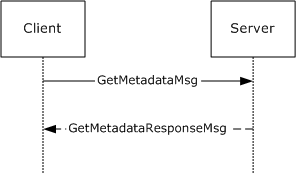 Figure 1: Message pattern of the User Profile Synchronization (UPS): Schema Exchange Protocol ProfileRelationship to Other ProtocolsThis protocol uses the SOAP protocol, as described in [SOAP1.2-1/2007], over HTTP as shown in the following figure.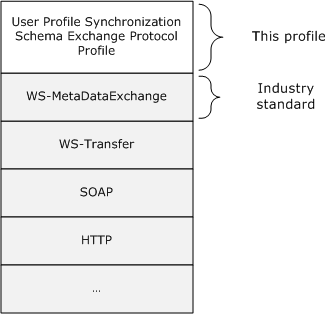 Figure 2: This protocol in relation to other protocolsPrerequisites/PreconditionsThe operations described by this profile operate between a protocol client and a protocol server. The protocol client is expected to have the URL of the resource endpoint of the protocol server.This protocol assumes that authentication has been performed by the underlying protocols.Applicability StatementThis profile is intended to return the XML schema elements, as described in [XMLSCHEMA1/2], of the User Profile Synchronization: Configuration Data Structure [MS-UPSCDS].Versioning and Capability NegotiationNone.Vendor-Extensible FieldsNone.Standards AssignmentsAll request messages defined in this profile are transmitted over Transmission Control Protocol (TCP) to a protocol server listening on port 5725.MessagesTransportMessages MUST be transported using the SOAP protocol, as specified in [SOAP1.2-1/2007], over HTTP. The HTTP connection is made by a protocol client to a protocol server listening on TCP port 5725.Common Message SyntaxThis section contains common definitions used by this profile. The syntax of the definitions uses an XML schema as defined in [XMLSCHEMA1/2] and [XMLSCHEMA2/2], and the Web Services Description Language (WSDL) as defined in [WSDL].NamespacesThis specification defines and references various XML namespaces using the mechanisms specified in [XMLNS]. Although this specification associates a specific XML namespace prefix for each XML namespace that is used, the choice of any particular XML namespace prefix is implementation-specific and is not significant for interoperability.MessagesGetMetadataMsgThe protocol client sends the message GetMetadataMsg to request metadata from the protocol server.In contrast with section 5.2 of [WS-MetaDataExchange], the SOAP action value of the message MUST be:http://schemas.xmlsoap.org/ws/2004/09/transfer/GetThe SOAP body MUST contain the element <mex:GetMetadata>. The element <mex:GetMetadata> is defined in section 2.2.3.3.<wsdl:message name="GetMetadataMsg">    <wsdl:part name="Body" element="mex:GetMetadata" />  </wsdl:message>GetMetadataResponseMsgThe protocol server sends the message GetMetadataResponseMsg in response to a GetMetadataMsg request message (section 2.2.2.1).In contrast with section 5.2 of [WS-MetaDataExchange], the SOAP action value of the message MUST be:http://schemas.xmlsoap.org/ws/2004/09/transfer/GetResponseThe SOAP body MUST contain the element <mex:Metadata>. This element is defined in section 2.2.3.4.  <wsdl:message name="GetMetadataResponseMsg">    <wsdl:part name="Body" element="mex:Metadata" />  </wsdl:message>ElementsDataTypeThe element <rm:Data> is derived from xs:string and MUST be the string literal "String".<?xml version="1.0" encoding="utf-8"?><xs:schema xmlns:xs="http://www.w3.org/2001/XMLSchema" targetNamespace="http://schemas.microsoft.com/2006/11/ResourceManagement">  <xs:element name="Key">    <xs:simpleType>      <xs:restriction base="xs:string">        <xs:enumeration value="String"/>      </xs:restriction>    </xs:simpleType>  </xs:element></xs:schema>KeyThe element <rm:Key> is an xs:integer.<?xml version="1.0" encoding="utf-8"?><xs:schema xmlns:xs="http://www.w3.org/2001/XMLSchema" targetNamespace="http://schemas.microsoft.com/2006/11/ResourceManagement">  <xs:element name="Key" type="xs:integer"/></xs:schema>GetMetadataThe element <mex:GetMetadata> is defined in section 5.2 of [WS-MetaDataExchange].As a profile of [WS-MetaDataExchange], the element <mex:GetMetadata> MUST contain the attribute <mex:Dialect>, and the value of <mex:Dialect> MUST be set to the literal string "http://www.w3.org/2001/XMLSchema".As a profile of [WS-MetaDataExchange], the element <mex:GetMetadata> MUST contain the attribute <mex:Identifier>, and the value of <mex:Identifier> MUST be set to the literal string ":".MetadataThe element <mex:Metadata> is defined in section 4 of [WS-MetaDataExchange].As a profile of [WS-MetaDataExchange], the first child of element <mex:Metadata> MUST be element <mex:MetadataSection>. This element <mex:MetadataSection> MUST have an XML attribute @xmlns with its value set to the empty string. The element <mex:MetadataSection> MUST have an XML attribute @mex:Identifier with a value set to the literal string ":". The element <mex:MetadataSection> MUST have an XML attribute @mex:Dialect with its value set to the literal string "http://www.w3.org/2001/XMLSchema". See section 4.1.2 for an example of this element.As a profile of [WS-MetaDataExchange], the first child of the element <mex:MetadataSection> MUST be element <xs:schema>. The element <xs:schema> is defined in [XMLSCHEMA1/2].As a profile of [WS-MetaDataExchange], [XMLSCHEMA1/2] annotations are present in <xs:element> elements. Annotating elements is defined in section 3.13 of [XMLSCHEMA1/2]. The manner in which a protocol client uses annotations is not defined.//xs:element/xs:annotationThe element <xs:annotation>, defined in section 3.13 of [XMLSCHEMA1/2], MUST be present as a child of all <xs:element> elements.//xs:element/xs:annotation/xs:appinfoThe element <xs:appinfo>, defined in section 3.13 of [XMLSCHEMA1/2], MUST be present as a child of all <xs:annotation> elements.//xs:element/xs:annotation/xs:appinfo/rm:DisplayNameThe element <rm:DisplayName>, defined in [MS-UPSCDS] section 2.1.3, MUST be present as a child of all <xs:appinfo> elements used to annotate <xs:element> elements.//xs:element/xs:annotation/xs:appinfo/rm:DescriptionThe element <rm:Description>, defined in [MS-UPSCDS] section 2.1.3, MUST be present as a child of all <xs:appinfo> elements used to annotate <xs:element> elements.//xs:element/xs:annotation/xs:appinfo/rm:KeyThe element <rm:Key>, defined in section 2.2.3.1 of this specification, MUST be present as a child of all <xs:appinfo> elements used to annotate <xs:element> elements.//xs:simpleType[/xs:restriction/@xs:base="xs:string" /xs:pattern/@xs:value=".{0,448}"]/xs:annotationThe element <xs:annotation>, defined in section 3.13 of [XMLSCHEMA1/2], MUST be present as a child of all <xs:simpleType> elements that derive from <xs:string> with the pattern ".{0,448}".//xs:simpleType[/xs:restriction/@xs:base="xs:string" /xs:pattern/@xs:value=".{0,448}"]/xs:annotation/xs:appinfoThe element <xs:appinfo>, defined in section 3.13 of [XMLSCHEMA1/2], MUST be present as a child of all <xs:annotation> elements that are children of <xs:simpleType> elements that derive from xs:string with pattern ".{0,448}".//xs:simpleType[/xs:restriction/@xs:base="xs:string"/xs:pattern/@xs:value=".{0,448}"]/xs:annotation/xs:appinfo/rm:DataTypeThe element <rm:DataType>, defined in section 2.2.3.1 of this specification, MUST be present as a child of all <xs:appinfo> elements that are used to annotate <xs:simpleType> elements that are derived from xs:string with the pattern ".{0,448}".Complex TypesThis specification does not define any common XML schema complex type definitions.Simple TypesThis specification does not define any common XML schema simple type definitions.AttributesThis specification does not define any common XML schema attribute definitions.GroupsThis specification does not define any common XML schema group definitions.Attribute GroupsThis specification does not define any common XML schema attribute group definitions.Directory Service Schema ElementsImplementations of this profile do not require access to any directory service (DS) schema classes or attributes.Protocol DetailsServer DetailsAs a profile of [WS-MetaDataExchange], the protocol server MUST provide the Resource endpoint defined by the Resource port type in [WXFR]. The protocol server processes the following operation on the Resource endpoint (4):GetAbstract Data ModelThis section describes a conceptual model of possible data organization that an implementation maintains to participate in this profile. The described organization is provided to facilitate the explanation of how an implementation following this profile of [WS-MetaDataExchange] behaves. This document does not mandate that implementations adhere to this model as long as their external behavior is consistent with that described in this document.No new abstract data model is required other than those specified in [WS-MetaDataExchange] and [MS-UPSCDS].TimersNone.InitializationThere is no initialization in this profile. All policy, schema, and operations MUST be pre-configured prior to the protocol client sending requests.Message Processing Events and Sequencing RulesGetA protocol client sends a GetMetadataMsg message, defined in section 2.2.2.1 of this specification, to the Resource endpoint of the protocol server to request metadata from the protocol server. Upon successful processing of the GetMetadataMsg message, the protocol server responds with a GetMetadataResponseMsg message, defined in section 2.2.2.2 of this specification.    <wsdl:operation name="Get">      <soap12:operation soapAction="http://schemas.xmlsoap.org/ws/2004/09/transfer/Get" style="document" />      <wsdl:input wsdl:message="mex:GetMetadataMsg" wsa:Action="http://schemas.xmlsoap.org/ws/2004/09/transfer/Get">      </wsdl:input>      <wsdl:output wsdl:message="mex:GetMetadataResponseMsg" wsa:Action="http://schemas.xmlsoap.org/ws/2004/09/transfer/GetResponse">      </wsdl:output>    </wsdl:operation>If the protocol server cannot successfully process the GetMetadataMsg message, the protocol server will ignore any internal error and MUST respond with a GetMetadataResponseMsg message.MessagesThis operation defines no messages beyond those present in [WS-MetaDataExchange] and section 2.2.2 of this specification.ElementsThis operation defines no elements beyond those present in [WS-MetaDataExchange].Complex TypesThis operation defines no complex types beyond those present in [WS-MetaDataExchange].Simple TypesThis operation defines no simple types beyond those present in [WS-MetaDataExchange].AttributesThis operation defines no attributes beyond those present in [WS-MetaDataExchange].GroupsThis operation defines no groups beyond those present in [WS-MetaDataExchange].Attribute GroupsThis operation defines no attribute groups beyond those present in [WS-MetaDataExchange].Timer EventsNone.Other Local EventsNone.Client DetailsNone.Abstract Data ModelNone.TimersNone.InitializationAll metadata dialects and identifiers defined are expected to be configured on the protocol client prior to sending requests.Message Processing Events and Sequencing RulesNone.Timer EventsNone.Other Local EventsNone.Protocol ExamplesThis section provides an example of the SOAP messages specified in section 2.Example of Retrieving Metadata from the ServerIn this section, the protocol client requests metadata from the protocol server using a GetMetadataMsg message (section 2.2.2.1) that contains a <mex:GetMetadata> element. The protocol server responds to the protocol client with a GetMetadataResponseMsg message (section 2.2.2.2) that contains a <mex:Metadata> element.SOAP GetMetadataMsg Message<?xml version="1.0" encoding="utf-8"?><s:Envelope   xmlns:a="http://www.w3.org/2005/08/addressing"   xmlns:s="http://www.w3.org/2003/05/soap-envelope"  xmlns:mex="http://schemas.xmlsoap.org/ws/2004/09/mex">  <s:Header>    <a:Action s:mustUnderstand="1">http://schemas.xmlsoap.org/ws/2004/09/transfer/Get</a:Action>    <a:MessageID>urn:uuid:6eb17746-64d0-42fb-8206-af9c2470819b</a:MessageID>    <a:ReplyTo>      <a:Address>http://www.w3.org/2005/08/addressing/anonymous</a:Address>    </a:ReplyTo>    <a:To s:mustUnderstand="1">http://localhost:5725/ResourceManagementService/MEX</a:To>  </s:Header>  <s:Body>    <mex:GetMetadata>      <mex:Dialect>http://www.w3.org/2001/XMLSchema</mex:Dialect>      <mex:Identifier>:</mex:Identifier>    </mex:GetMetadata>  </s:Body></s:Envelope>SOAP GetMetadataResponseMsg Message<?xml version="1.0" encoding="utf-8"?><s:Envelope xmlns:s="http://www.w3.org/2003/05/soap-envelope" xmlns:a="http://www.w3.org/2005/08/addressing">    <s:Header>        <a:Action s:mustUnderstand="1">http://schemas.xmlsoap.org/ws/2004/09/transfer/GetResponse</a:Action>        <a:RelatesTo>urn:uuid:6eb17746-64d0-42fb-8206-af9c2470819b</a:RelatesTo>    </s:Header>    <s:Body>        <Metadata xmlns="http://schemas.xmlsoap.org/ws/2004/09/mex" xmlns:wsx="http://schemas.xmlsoap.org/ws/2004/09/mex"><wsx:MetadataSection Dialect="http://www.w3.org/2001/XMLSchema" Identifier=":" xmlns="">                <xs:schema attributeFormDefault="unqualified" elementFormDefault="qualified" targetNamespace="http://schemas.microsoft.com/2006/11/ResourceManagement" version="1.0" xmlns:xs="http://www.w3.org/2001/XMLSchema" xmlns:rm="http://schemas.microsoft.com/2006/11/ResourceManagement">                    <xs:simpleType name="ReferenceType">                        <xs:restriction base="xs:string">                            <xs:pattern value="([0-9a-fA-F]){8}-([0-9a-fA-F]){4}-([0-9a-fA-F]){4}-([0-9a-fA-F]){4}-([0-9a-fA-F]){12}" />                        </xs:restriction>                    </xs:simpleType>                    <xs:complexType name="BinaryCollectionType">                        <xs:sequence>                            <xs:element minOccurs="1" maxOccurs="unbounded" name="Item" type="xs:base64Binary" />                        </xs:sequence>                    </xs:complexType>                    <xs:complexType name="DateTimeCollectionType">                        <xs:sequence>                            <xs:element minOccurs="1" maxOccurs="unbounded" name="Item" type="xs:dateTime" />                        </xs:sequence>                    </xs:complexType>                    <xs:complexType name="IntegerCollectionType">                        <xs:sequence>                            <xs:element minOccurs="1" maxOccurs="unbounded" name="Item" type="xs:integer" />                        </xs:sequence>                    </xs:complexType>                    <xs:complexType name="ReferenceCollectionType">                        <xs:sequence>                            <xs:element minOccurs="1" maxOccurs="unbounded" name="Item" type="rm:ReferenceType" />                        </xs:sequence>                    </xs:complexType>                    <xs:complexType name="StringCollectionType">                        <xs:sequence>                            <xs:element minOccurs="1" maxOccurs="unbounded" name="Item">                                <xs:simpleType>                                    <xs:annotation>                                        <xs:appinfo>                                            <rm:DataType>String</rm:DataType>                                        </xs:appinfo>                                    </xs:annotation>                                    <xs:restriction base="xs:string">                                        <xs:pattern value=".{0,448}" />                                    </xs:restriction>                                </xs:simpleType>                            </xs:element><xs:element minOccurs="1" name="CreatedTime" type="xs:dateTime">                                <xs:annotation>                                    <xs:appinfo>                                        <rm:DisplayName>Created Time</rm:DisplayName>                                        <rm:Description>The time when the resource is created in the FIM service database. This attribute is assigned its value by the FIM service. It cannot be modified by any user.</rm:Description>                                        <rm:Key>4</rm:Key>                                    </xs:appinfo>                                </xs:annotation>                            </xs:element>                        </xs:sequence>                    </xs:complexType><xs:element name="mv-dataInstance" type="rm:mv-data" />                </xs:schema>            </wsx:MetadataSection>        </Metadata>    </s:Body></s:Envelope>SecuritySecurity Considerations for ImplementersIn contrast with section 8 of [WS-MetaDataExchange], the protocol server and protocol client do not use security features, as described in [WSSE 1.0].Index of Security ParametersNone.Appendix A: Full WSDLFor ease of implementation, the full WSDL is provided in this appendix.<?xml version="1.0" encoding="utf-8"?><wsdl:definitions xmlns:soap="http://schemas.xmlsoap.org/wsdl/soap/" xmlns:soapenc="http://schemas.xmlsoap.org/soap/encoding/" xmlns:wsu="http://docs.oasis-open.org/wss/2004/01/oasis-200401-wss-wssecurity-utility-1.0.xsd" xmlns:wsa="http://schemas.xmlsoap.org/ws/2004/08/addressing" xmlns:wsam="http://www.w3.org/2007/05/addressing/metadata" xmlns:tns="http://schemas.microsoft.com/2006/11/ResourceManagement" xmlns:wsp="http://www.w3.org/ns/ws-policy" xmlns:i0="http://schemas.xmlsoap.org/ws/2004/09/transfer" xmlns:wsap="http://schemas.xmlsoap.org/ws/2004/08/addressing/policy" xmlns:xsd="http://www.w3.org/2001/XMLSchema" xmlns:msc="http://schemas.microsoft.com/ws/2005/12/wsdl/contract" xmlns:wsaw="http://www.w3.org/2006/05/addressing/wsdl" xmlns:soap12="http://schemas.xmlsoap.org/wsdl/soap12/" xmlns:wsa10="http://www.w3.org/2005/08/addressing" targetNamespace="http://schemas.microsoft.com/2006/11/ResourceManagement" xmlns:wsdl="http://schemas.xmlsoap.org/wsdl/"xmlns:mex="http://schemas.xmlsoap.org/ws/2004/09/mex">  <wsdl:import namespace="http://schemas.xmlsoap.org/ws/2004/09/transfer" location="http://schemas.xmlsoap.org/ws/2004/09/transfer/transfer.wsdl" />  <wsdl:types>    <xsd:schema targetNamespace="http://schemas.xmlsoap.org/ws/2004/09/mex">      <xsd:include schemaLocation="http://schemas.xmlsoap.org/ws/2004/09/mex/metadataexchange.xsd" />    </xsd:schema>  </wsdl:types>  <wsdl:message name="GetMetadataMsg">    <wsdl:part name="Body" element="mex:GetMetadata" />  </wsdl:message>  <wsdl:message name="GetMetadataResponseMsg">    <wsdl:part name="Body" element="mex:Metadata" />  </wsdl:message>  <wsdl:binding name="ServiceMultipleTokenBinding_Resource" type="i0:Resource">    <soap12:binding transport="http://schemas.xmlsoap.org/soap/http" />    <wsdl:operation name="Get">      <soap12:operation soapAction="http://schemas.xmlsoap.org/ws/2004/09/transfer/Get" style="document" />      <wsdl:input wsdl:message="mex:GetMetadataMsg" wsa:Action="http://schemas.xmlsoap.org/ws/2004/09/transfer/Get">      </wsdl:input>      <wsdl:output wsdl:message="mex:GetMetadataResponseMsg" wsa:Action="http://schemas.xmlsoap.org/ws/2004/09/transfer/GetResponse">      </wsdl:output>      <wsdl:input>        <soap12:body use="literal" />      </wsdl:input>      <wsdl:output>        <soap12:body use="literal" />      </wsdl:output>    </wsdl:operation>  </wsdl:binding></wsdl:definitions>Appendix B: Product BehaviorThe information in this specification is applicable to the following Microsoft products or supplemental software. References to product versions include updates to those products.Microsoft SharePoint Server 2010Microsoft SharePoint Server 2013Microsoft SharePoint Server 2016Microsoft SharePoint Server 2019Microsoft SharePoint Server Subscription EditionExceptions, if any, are noted in this section. If an update version, service pack or Knowledge Base (KB) number appears with a product name, the behavior changed in that update. The new behavior also applies to subsequent updates unless otherwise specified. If a product edition appears with the product version, behavior is different in that product edition.Unless otherwise specified, any statement of optional behavior in this specification that is prescribed using the terms "SHOULD" or "SHOULD NOT" implies product behavior in accordance with the SHOULD or SHOULD NOT prescription. Unless otherwise specified, the term "MAY" implies that the product does not follow the prescription.Change TrackingThis section identifies changes that were made to this document since the last release. Changes are classified as Major, Minor, or None. The revision class Major means that the technical content in the document was significantly revised. Major changes affect protocol interoperability or implementation. Examples of major changes are:A document revision that incorporates changes to interoperability requirements.A document revision that captures changes to protocol functionality.The revision class Minor means that the meaning of the technical content was clarified. Minor changes do not affect protocol interoperability or implementation. Examples of minor changes are updates to clarify ambiguity at the sentence, paragraph, or table level.The revision class None means that no new technical changes were introduced. Minor editorial and formatting changes may have been made, but the relevant technical content is identical to the last released version.The changes made to this document are listed in the following table. For more information, please contact dochelp@microsoft.com.IndexAAbstract data model   client 16   server 15Applicability 9Attribute groups 13Attributes 13CCapability negotiation 9Change tracking 23Client   abstract data model 16   initialization 17   local events 17   message processing 17   sequencing rules 17   timer events 17   timers 16Complex types 13DData model - abstract   client 16   server 15DataType element 11Directory service schema elements 14EElements   DataType 11   GetMetadata 12   Key 12   Metadata 12Elements - directory service schema 14Events   local - client 17   local - server 16   timer - client 17   timer - server 16Examples   overview 18   retrieving metadata from the server 18FFields - vendor-extensible 9Full WSDL 21GGetMetadata element 12Glossary 6Groups 13IImplementer - security considerations 20Index of security parameters 20Informative references 7Initialization   client 17   server 15Introduction 6KKey element 12LLocal events   client 17   server 16MMessage processing   client 17   server 15Messages   attribute groups 13   attributes 13   complex types 13   DataType element 11   elements 11   enumerated 10   GetMetadata element 12   GetMetadataMsg 10   GetMetadataMsg message 10   GetMetadataResponseMsg 11   GetMetadataResponseMsg message 11   groups 13   Key element 12   Metadata element 12   namespaces 10   simple types 13   syntax 10   transport 10Metadata element 12NNamespaces 10Normative references 7OOperations   Get 15Overview (synopsis) 8PParameters - security index 20Preconditions 9Prerequisites 9Product behavior 22RReferences 7   informative 7   normative 7Relationship to other protocols 8Retrieving metadata from the server example 18SSchema elements - directory service 14Security   implementer considerations 20   parameter index 20Sequencing rules   client 17   server 15Server   abstract data model 15   details 15   Get operation 15   initialization 15   local events 16   message processing 15   sequencing rules 15   timer events 16   timers 15Simple types 13Standards assignments 9Syntax   messages - overview 10TTimer events   client 17   server 16Timers   client 16   server 15Tracking changes 23Transport 10Types   complex 13   simple 13VVendor-extensible fields 9Versioning 9WWSDL 21DateRevision HistoryRevision ClassComments8/14/20090.1MajorFirst Release.9/25/20090.2MinorUpdated the technical content.11/6/20090.2.1EditorialRevised and edited the technical content.12/18/20090.2.2EditorialRevised and edited the technical content.1/29/20100.2.3EditorialRevised and edited the technical content.3/12/20100.2.4EditorialRevised and edited the technical content.4/23/20100.2.5EditorialRevised and edited the technical content.6/4/20100.2.6EditorialRevised and edited the technical content.7/16/20100.2.6NoneNo changes to the meaning, language, or formatting of the technical content.8/27/20100.3MinorClarified the meaning of the technical content.10/8/20100.3NoneNo changes to the meaning, language, or formatting of the technical content.11/19/20100.3NoneNo changes to the meaning, language, or formatting of the technical content.1/7/20110.3NoneNo changes to the meaning, language, or formatting of the technical content.2/11/20110.3NoneNo changes to the meaning, language, or formatting of the technical content.3/25/20110.3NoneNo changes to the meaning, language, or formatting of the technical content.5/6/20110.4MinorClarified the meaning of the technical content.6/17/20110.5MinorClarified the meaning of the technical content.9/23/20110.5NoneNo changes to the meaning, language, or formatting of the technical content.12/16/20110.5NoneNo changes to the meaning, language, or formatting of the technical content.3/30/20120.5NoneNo changes to the meaning, language, or formatting of the technical content.7/12/20120.5NoneNo changes to the meaning, language, or formatting of the technical content.9/12/20121.0NoneNo changes to the meaning, language, or formatting of the technical content.10/8/20121.0NoneNo changes to the meaning, language, or formatting of the technical content.2/11/20131.0NoneNo changes to the meaning, language, or formatting of the technical content.7/30/20131.1MinorClarified the meaning of the technical content.11/18/20131.1NoneNo changes to the meaning, language, or formatting of the technical content.2/10/20141.1NoneNo changes to the meaning, language, or formatting of the technical content.4/30/20141.1NoneNo changes to the meaning, language, or formatting of the technical content.7/31/20141.1NoneNo changes to the meaning, language, or formatting of the technical content.10/30/20141.1NoneNo changes to the meaning, language, or formatting of the technical content.2/26/20162.0MajorSignificantly changed the technical content.7/15/20162.0NoneNo changes to the meaning, language, or formatting of the technical content.9/14/20162.0NoneNo changes to the meaning, language, or formatting of the technical content.7/24/20183.0MajorSignificantly changed the technical content.10/1/20184.0MajorSignificantly changed the technical content.6/18/20194.0NoneNo changes to the meaning, language, or formatting of the technical content.7/20/20215.0MajorSignificantly changed the technical content.10/5/20216.0MajorSignificantly changed the technical content.2/15/20226.1MinorClarified the meaning of the technical content.ParameterValueReferenceTCP Port5725[IANAPORT]PrefixNamespace URIReferencexshttp://www.w3.org/2001/XMLSchema[XMLSCHEMA1/2]wxfhttp://schemas.xmlsoap.org/ws/2004/09/transfer[WXFR]rmhttp://schemas.microsoft.com/2006/11/ResourceManagement[MS-UPSCDS]mexhttp://schemas.xmlsoap.org/ws/2004/09/mex[WS-MetaDataExchange]MessageDescriptionGetMetadataMsg (section 2.2.2.1)A message the protocol client sends to request metadata from the protocol server.GetMetadataResponseMsg (section 2.2.2.2)A message the protocol server sends in response to a GetMetadataMsg request.ElementDescriptionDataType (section 2.2.3.1)An element that contains the string literal "String".GetMetadata (section 2.2.3.3)An element that contains a query for metadata information.Key (section 2.2.3.2)An element that contains an integer.Metadata (section 2.2.3.4)An element that contains metadata information.OperationDescriptionGetAn operation that accepts a GetMetadataMsg request (section 2.2.2.1) from the protocol client and returns a GetMetadataResponseMsg response (section 2.2.2.2).SectionDescriptionRevision class1.5 Prerequisites/PreconditionsRemoved the protocol server endpoint URL.Minor